20.10.2022Подготовка ангара для песко-соляной смеси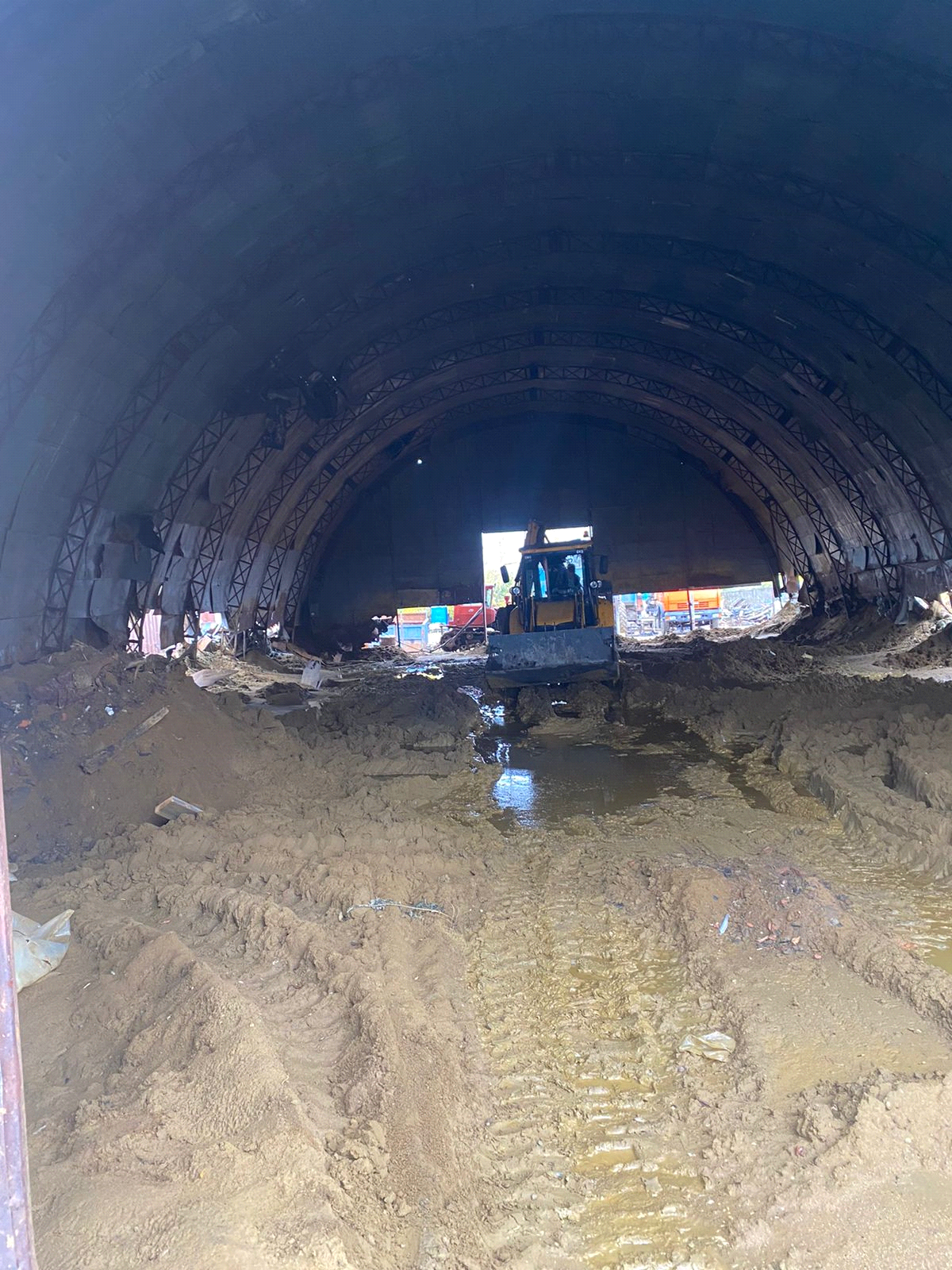 